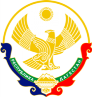 Муниципальное бюджетное общеобразовательное учреждение «Средняя общеобразовательная школа №5 с. Нижнее Казанище»368205.  РД,  Буйнакский район, с. Нижнее Казанище                                  е-mail:  n-Kazanische_school5@mail.ruОтчет об организации выставки к 200 - летию И.С. Тургенева.2018-юбилейный год. 200 лет со дня рождения Ивана Сергеевича Тургенева (1818-1883гг.). Иван Сергеевич Тургенев – классик русской литературы.12 ноября 2018 года в школьной библиотеке СОШ №5 зав.библиотекой  Гаджиева Патимат Гусеновна  совместно с филологом Абдурагимовой Аминат Ахмедпашаевной провели библиотечный урок с  учащимися 5«а» класса.  А  также зав. библиотекой организовала выставку с целью  углубить знания учащихся о творчестве И.С. Тургенева и приобщить детей к русской классической литературе.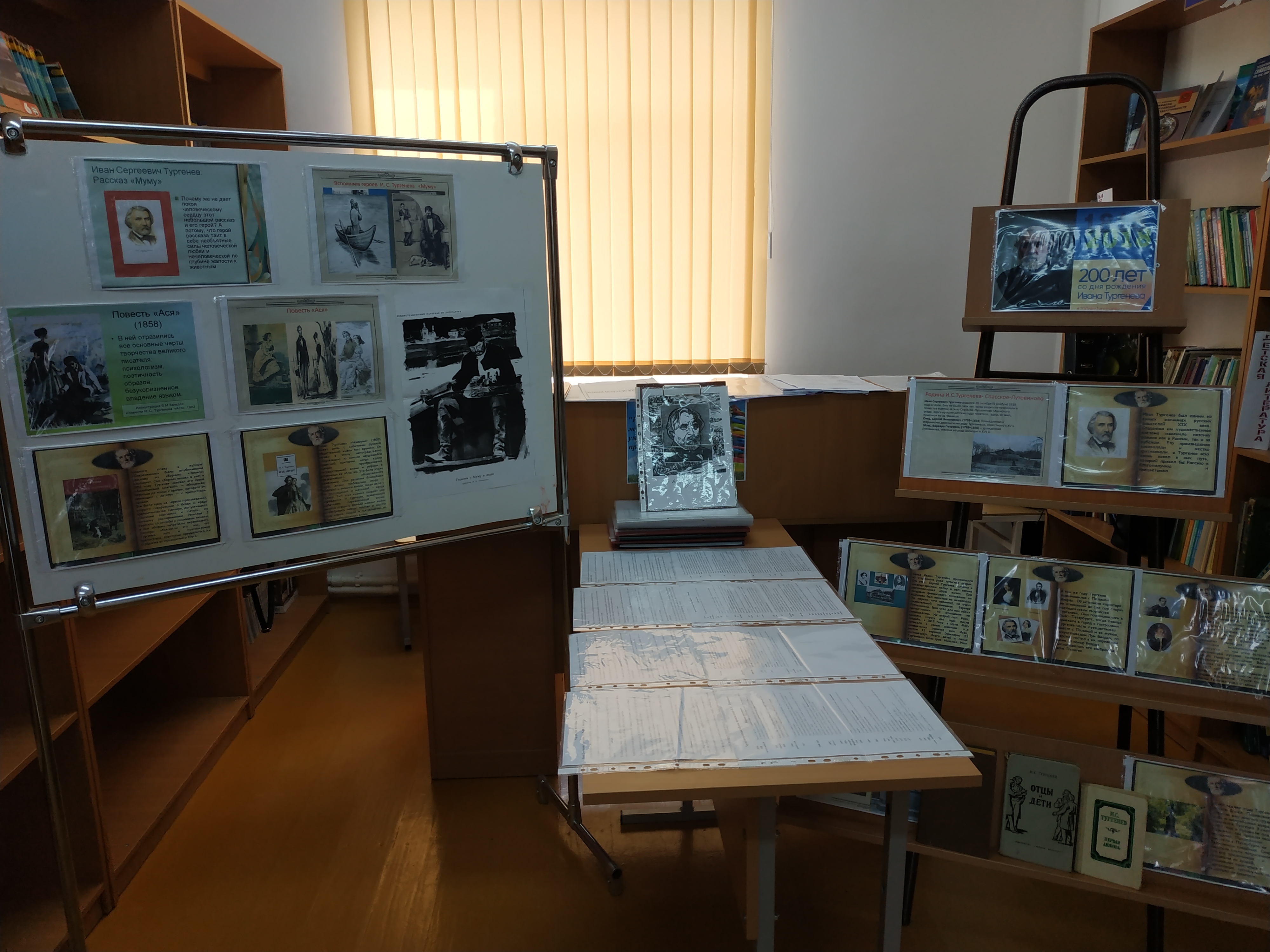 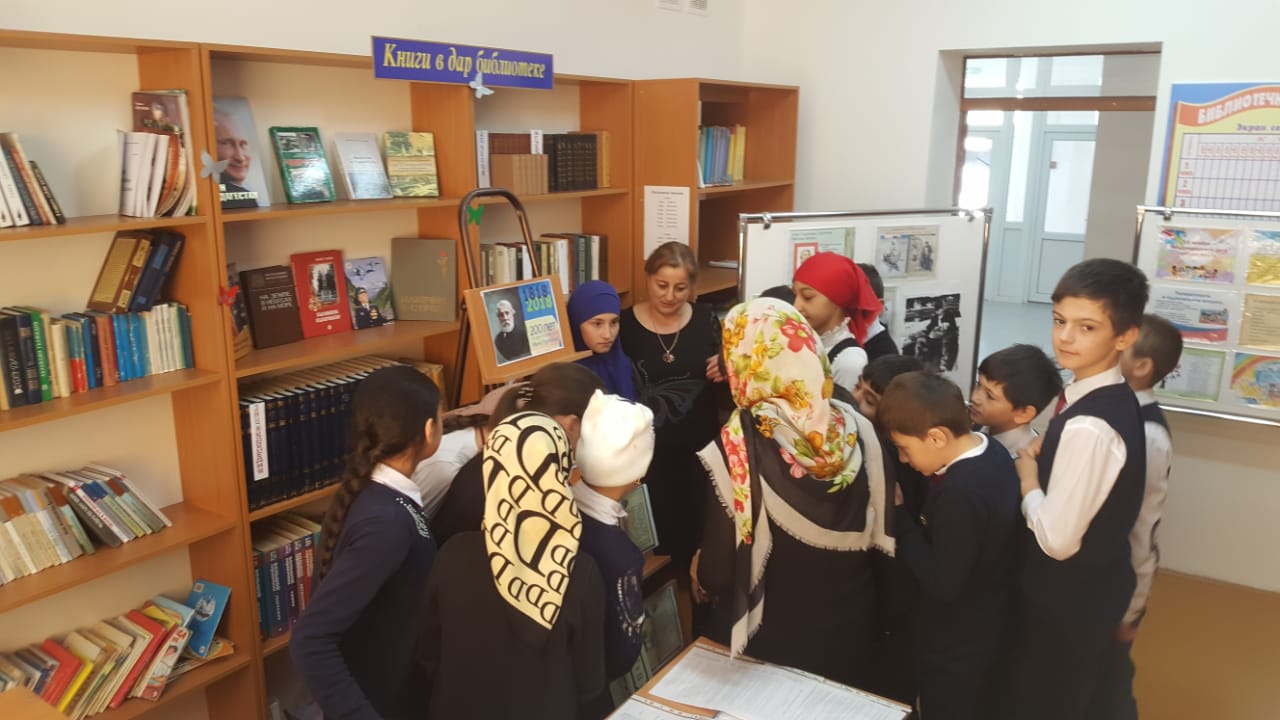 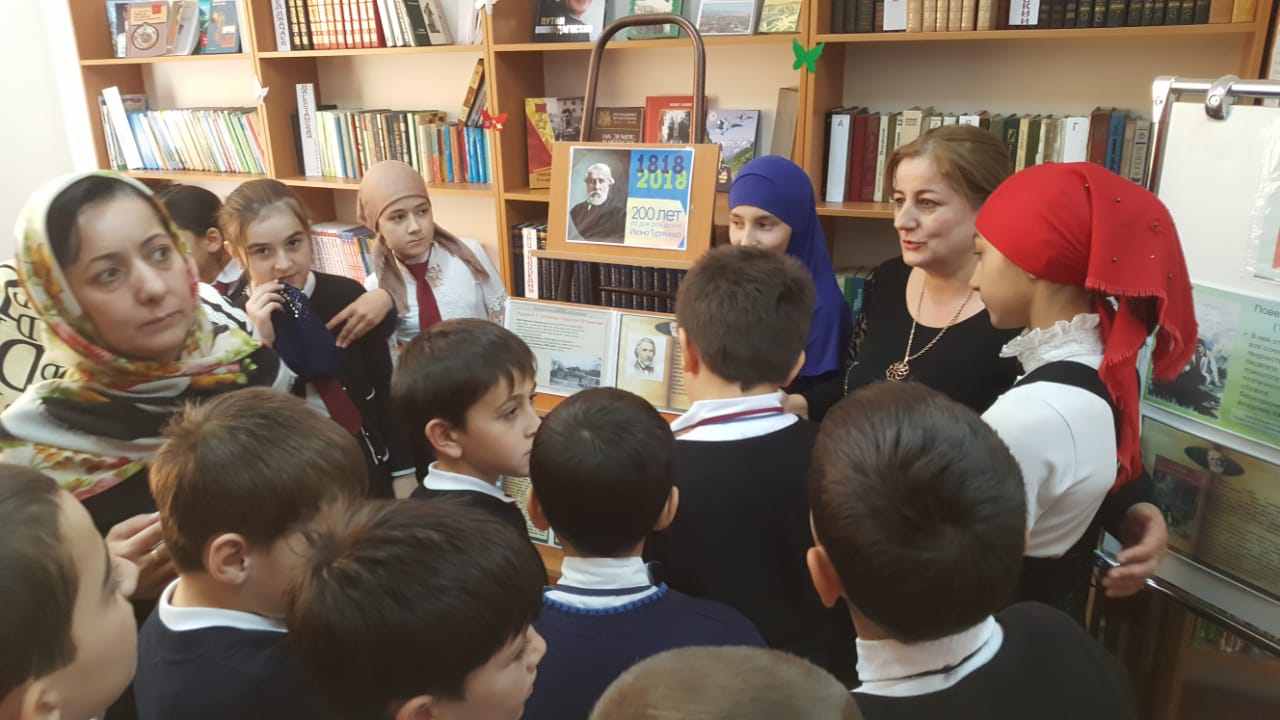 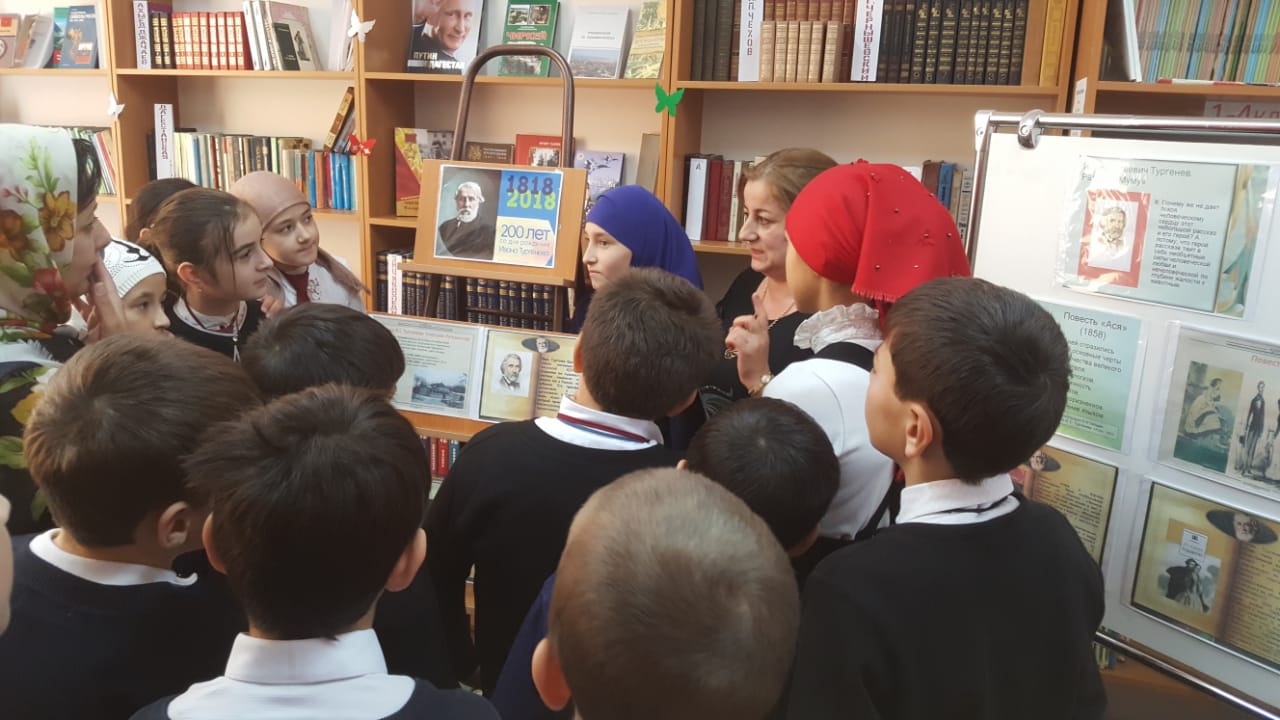 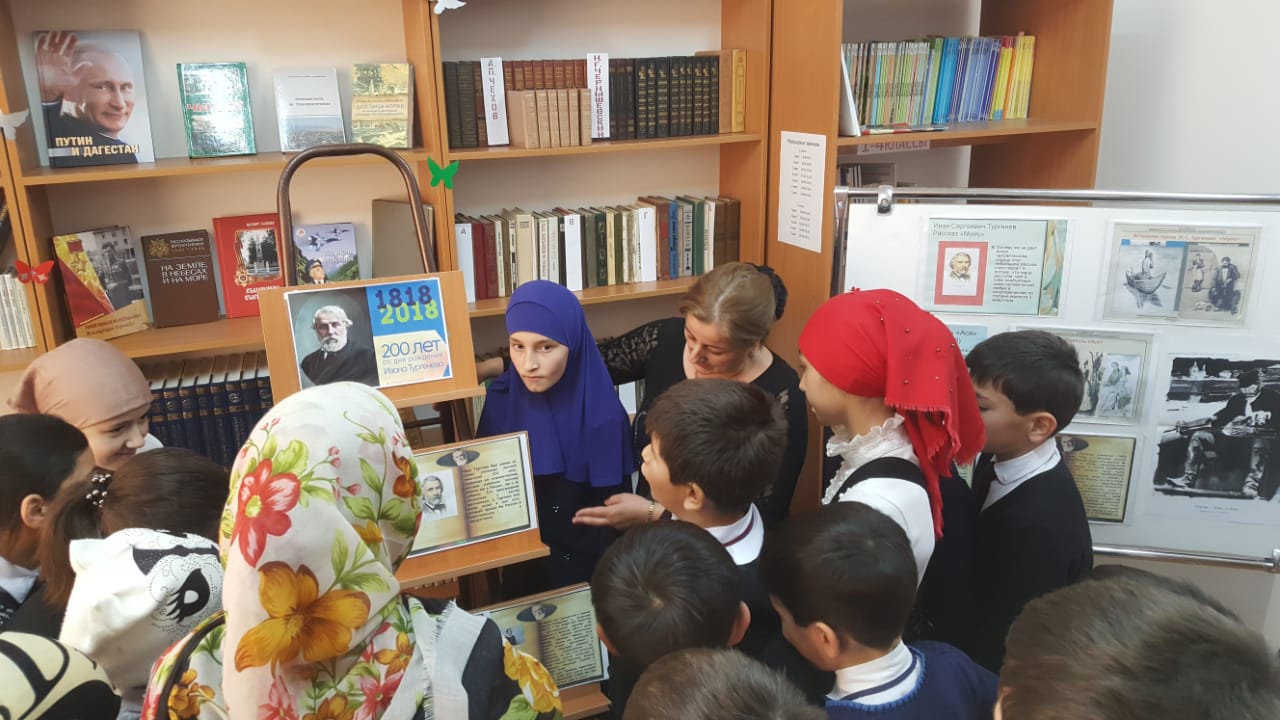 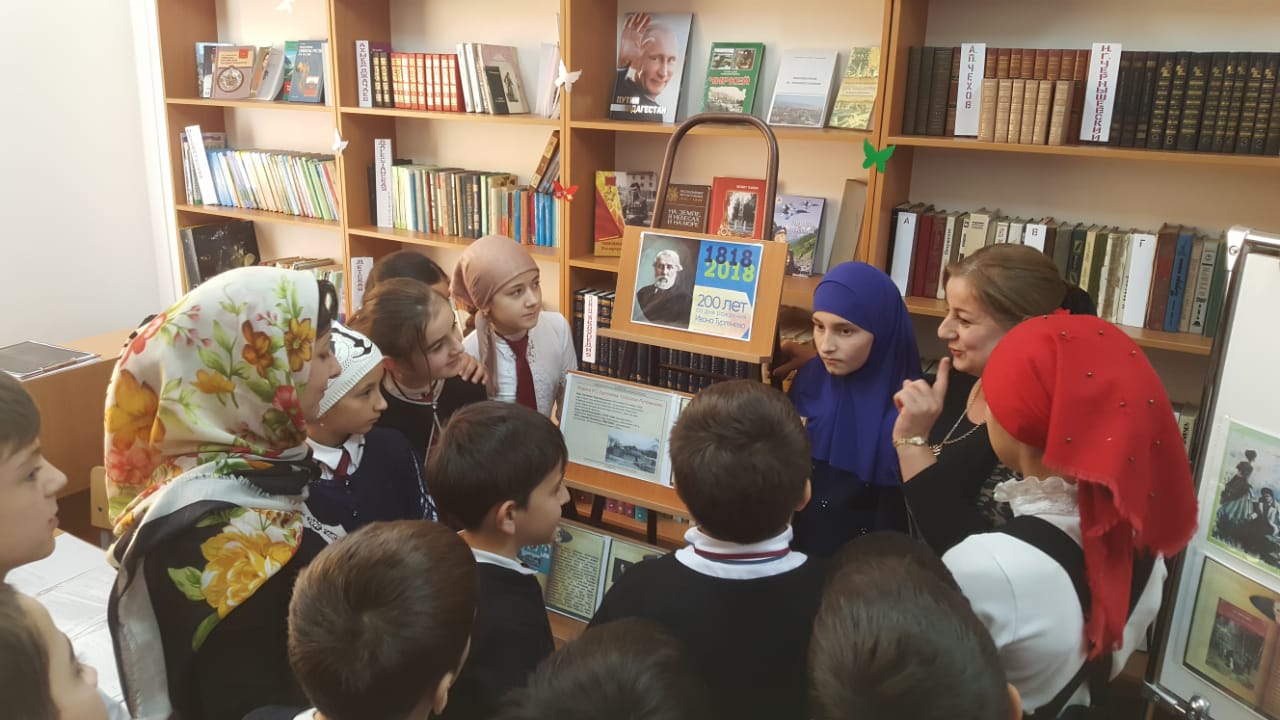 